МАСТЕР – КЛАСС «ХЛЕБ- ЭТО ПРАЗДНИК В БУДНИ»ЦЕЛЬ: показать значимость хлеба в жизни человека; воспитывать уважение к труду, к работникам села, бережное отношение к хлебу.Задачи:Обучающая: разъяснить, что хлеб – это итог большой работы многих людей, расширять знания об окружающем мире.Развивающая: развивать интерес к коллективному труду, логическое мышлениеВоспитательная: воспитывать интерес к  профессиям; чувство ответственного отношения при выполнении работы.Тип занятия: интегрированный. Занятие по формированию и совершенствованию профессиональных компетенций.Методы проведения: занятие с элементами  практического показа.Необходимое техническое оборудование: компьютер, мультимедийный проектор.Средства обучения:На доске: 1) Тема «Хлеб – это праздники в будни»;
2) Картина с изображением хлеба; На демонстрационном столе: Колосья пшеницы;Натуральные образцы хлеба и хлебобучных изделийКаравай на рушнике.                                                         Ход занятияОрг. моментНа экране тема: «Хлеб –это праздник и в будни» (1 слайд)Воспитатель: Добрый день ребята и гости нашего мероприятия.- Сегодня мы с вами поговорим о самом простом, но самом важном – о хлебе!Тема нашего занятия: «Хлеб –это праздник и в будни»Воспитатель читает стихотворение, воспитанник угощает гостейЕсли мы хотим кого – то,Встретить с честью и почётом, Встретить щедро, от души, С уважением большим, То гостей таких встречаем Пышным круглым караваем,Он на блюде расписномС белоснежным рушником!(подходит к гостям) С караваем соль подносим, Поклоняясь,  отведать просим-Дорогой наш гость и друг,Принимай хлеб- соль из рук!( гости угощаются)Основная частьВоспитатель: С древних времён хлеб был основным продуктом питания: ради куска хлеба отправлялись люди в дальние края. Порой лишь краюха хлеба спасала человека от голодной смерти. Недаром в народе живут и по сей день, как дань уважения, сотни стихотворений и песен, пословиц и поговорок о нём. Стихи (рассказывают дети) и передают колоски1. Ведь не сразу стали зёрна    Хлебом тем, что на столе.    Люди долго и упорно    Потрудились на земле.2. Вначале хлеб посеяли зерном,    Потом ростки лелеял агроном.    Затем взял колос в руки комбайнер,    В ладонях его бережно потер.    Узнав о том, что хлеб давно уж вызрел,    Он убирать его с комбайном в поле вышел.3. Потом муку смололи из зерна    И к пекарю отправилась она.    А тот уж постараться смог:    Такие булки вкусные испек!    Цени, люби и уважай того,    Кто сеял хлеб, растил и пек его.Дети садятся за парты2.Практическая частьВоспитатель:Гоп-гоп пекаря сдобных булок мастера. В предварительной работе нам пришлось всем поработать.Показ слайдов  (фото отчет)  и защита своего заранее приготовленного изделияВатрушкаВот - румяные подружки,А зовёмся мы ватрушки.
С творожком у нас макушки,
Но бываем и с вареньем –
Это тоже  объеденье.
В духовом шкафу горячем
Нас пекут, а мы не плачем,
Лишь становимся пышнее.
И нежнее, и вкуснее.
Молочка налейте  в кружки.
Принимайтесь за ватрушки.БулкаНичего вкуснее булки  
Нет на этом свете,
И поэтому ее 
Обожают дети!
Булка,  булочка родная, 
Как тебя люблю я! 
Если день тебя не ем,  
То уже тоскую...
Сладко-сдобная моя, 
Пышно-дрожжевая!
До мурашек счастлив я, 
Вновь тебя кусая.Хлеб  Нас всех объединяет слово «хлеб»,Не знаю выше, благородней слова.Он жизни смысл,Всему основа,Он праздник наш и наш успех!Есть хлеб, есть стол,Есть праздничный нарядИ день наш полноценный, полновесней,Не зря у нас в народе говорят:Когда есть хлеб – в избе всегда теплоИ на душе спокойно и светло!Пирог  Сделать нужно мне пирог,
Чтоб отведать каждый мог.
Граммов сто возьму улыбок,
И совсем чуть-чуть ошибок, 
Смеха, звонкой радости
Полкило – для сладости.
Горстку доброты добавлю,
Лаской, нежностью приправлю, 
Сердца пыл и жар души.
В печь сажаю,  не тужи.
Мой  пирог на удивленье
Получился – загляденье! 
КексВам хочу представить кексСвежий, вкусный, удалец.ПирожкиЯ испек вам друзья, пирожков.
Брызги радости бросил я в тесто,
И подлил  аромата цветов,
Чтобы выпечка пахла чудесно.Покрошил много ласковых слов,
Приплюсую улыбку, терпенье.
Я добавил в опару любовь,
И еще очень много везенья.ПряникИспечён он в печке жаркойИз муки. Сам вкусный, сладкийМягкий, ароматный, пряный-Потому зовётся  пряник3.ФизминуткаА теперь все дружно всталиИ у печек зашагалиРаз, два, три, четыре, пять  пошагали все  опять-  (2 раза )Мы попрыгаем немножкоЭто нужно нашим ножкамДети садятся по местам4. Хлеб в разных странах (показ фото-слайды)У каждого народа существует исторически сложившийся ассортимент хлеба и хлебобулочных изделий, разнообразных по форме и составу.В Украине очень популярнапаляница.В Армении из тончайших листов теста пекут знаменитый, древнейший из хлебов лаваш.У жителей Средней Азии популярны всевозможные лепёшки.Армянская пита - это пологая круглая белая лепёшка, внутрь которой кладут начинку: сыр, ветчину, зелень.Маца - тонкие сухие лепёшки из пресного теста, которые верующие иудеи едят в дни пасхи.Брецель– Германия.Бриошь – Нормандия, Франция.Наан, чапати– Индия.Пита – Ближний Восток.Пицца – Италия.Тортилья– Мексика.Фолар– Португалия.Багет – Франция.Пользуясь  средствами  массовой информации, интернетом, ребята подготовили рубрику « Полезные советы»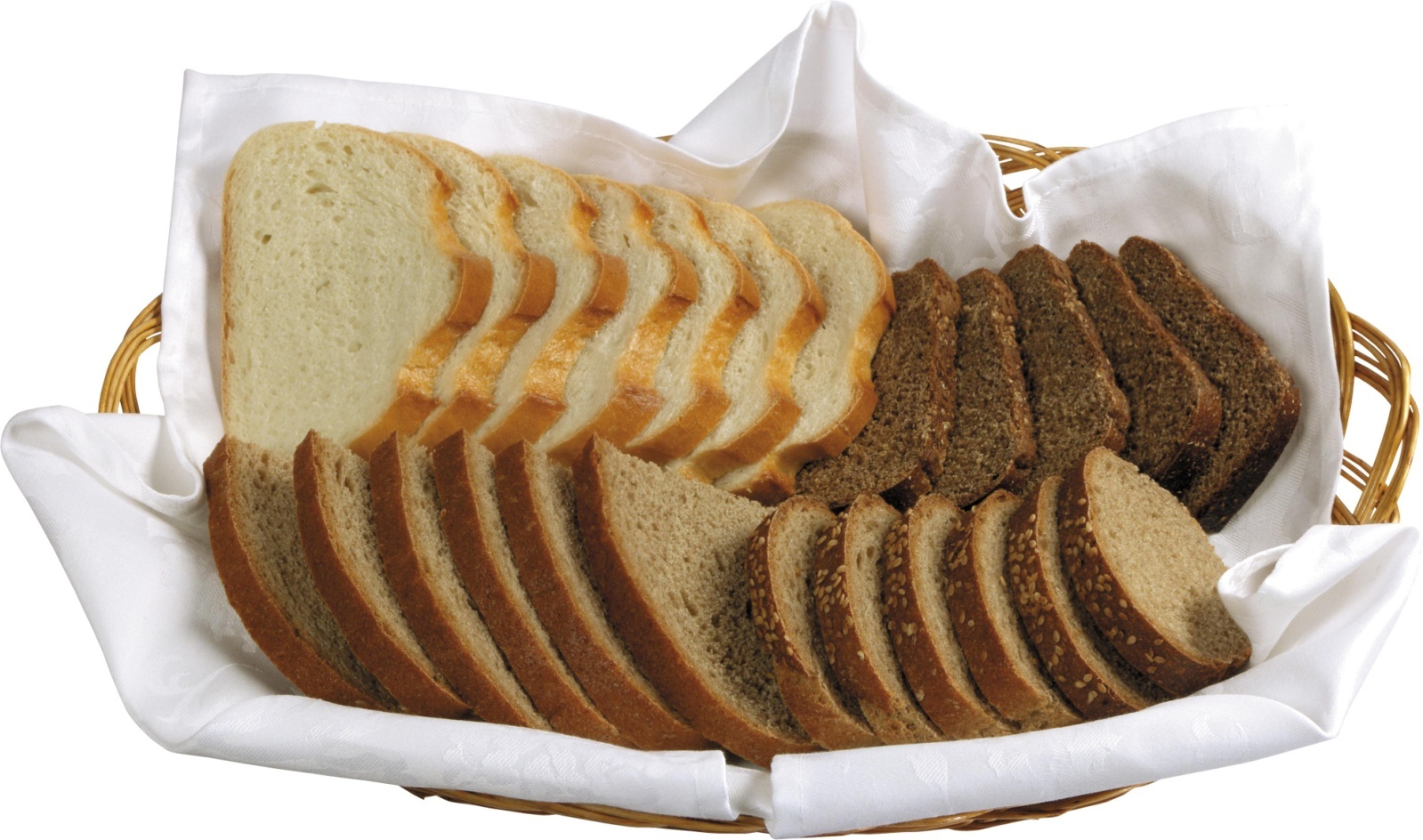 1.Если хлеб имеетзатхлый, горькийзапах и вкус – причина тому неправильная температура хранения  муки.2. Если на поверхности корки хлеба имеются трещины- причина тесто перебродило.3. На поверхности корки хлеба  мелкие пузырьки- причина тесто недобродило4. Цвет корки хлеба  бледный – причина мало соли.5.Темная окраска корки – много сахара.6.Если вы обнаружили липкий мякиш - в тесто добавлено большое количество воды.7.Хлеб крошится - причина недостаточное количество воды.5.  Подведение итога Дети стоят возле доски полукругомНаше занятие подходит к концу. О чем мы сегодня  с вами говорили?(сегодня на занятии мы повторили процесс приготовления хлеба, узнали  о его качестве, ассортименте хлеба и хлебобулочных изделий разных народностей)Прежде чем попасть к нам на стол, хлеб проходит большой путь. В производстве хлеба  участвуют люди 120 профессий.Воспитатель читает стихотворениеТы запомни дружок золотые словаХлеб всему голова (2 раза)ПриложениеСтихи 1. Ведь не сразу стали зёрна      Хлебом тем, что на столе.    Люди долго и упорно     Потрудились на земле.2. Вначале хлеб посеяли зерном,     Потом ростки лелеял агроном.    Затем взял колос в руки комбайнер,     В ладонях его бережно потер.    Узнав о том, что хлеб давно уж вызрел,     Он убирать его с комбайном в поле вышел.3. Потом муку смололи из зерна       И к пекарю отправилась она.    А тот уж постараться смог:      Такие булки вкусные испек!    Цени, люби и уважай того,     Кто сеял хлеб, растил и пек его.Ватрушка  Вот - румяные подружки,А зовёмся мы ватрушки
С творожком у нас макушки,
Но бываем и с вареньем –
Это тоже  объеденье.
В духовом шкафу горячем
Нас пекут, а мы не плачем,
Лишь становимся пышнее
И нежнее, и вкуснее.
Молочка налейте  в кружки.
Принимайтесь за ватрушки.Булка  Ничего вкуснее булки  
Нет на этом свете,
И поэтому ее 
Обожают дети!
Булка,  булочка родная, 
Как тебя люблю я! 
Если день тебя не ем,  
То уже тоскую...
Сладко-сдобная моя, 
Пышно-дрожжевая!
До мурашек счастлив я, 
Вновь тебя кусая.        Хлеб  Нас всех объединяет слово «хлеб»,Не знаю выше, благородней слова.Он жизни смысл,Всему основа,Он праздник наш и наш успех!Есть хлеб, есть стол,Есть праздничный нарядИ день наш полноценный, полновесней,Не зря у нас в народе говорят:Когда есть хлеб – в избе всегда теплоИ на душе спокойно и светло!Пирог  Сделать нужно мне пирог,
Чтоб отведать каждый мог.
Граммов сто возьму улыбок,
И совсем чуть-чуть ошибок, 

Смеха, звонкой радости
Полкило – для сладости.
Горстку доброты добавлю,
Лаской, нежностью приправлю, 

Сердца пыл и жар души.
В печь сажаю,  не тужи.
Мой  пирог на удивленье
Получился – загляденье! 

Кекс   Вам хочу представить кексСвежий, вкусный, удалец.Пирожки Я испек вам  друзья, пирожков.
Брызги радости бросил я в тесто,
И подлил  аромата цветов,
Чтобы выпечка пахла чудесно.Покрошил много ласковых слов,
Приплюсую улыбку, терпенье.
Я добавил в опару любовь,
И еще очень много везенья.Пряник  Испечён он в печке жаркойИз муки. Сам вкусный, сладкийМягкий, ароматный, пряный-Потому зовётся  пряникПОЛЕЗНЫЕ СОВЕТЫ1. Если хлеб имеет  затхлый, горький запах и вкус – причина тому неправильная температура хранения  муки.2. Если на поверхности корки хлеба имеются трещины - причина тесто перебродило3. На поверхности корки хлеба  мелкие пузырьки - причина тесто недобрадило4. Цвет корки хлеба  бледный – причина мало соли5. Темная окраска корки – много сахара6.Если вы обнаружили липкий мякиш - в тесто добавлено большое количество воды7.Хлеб крошится - причина недостаточное количество воды